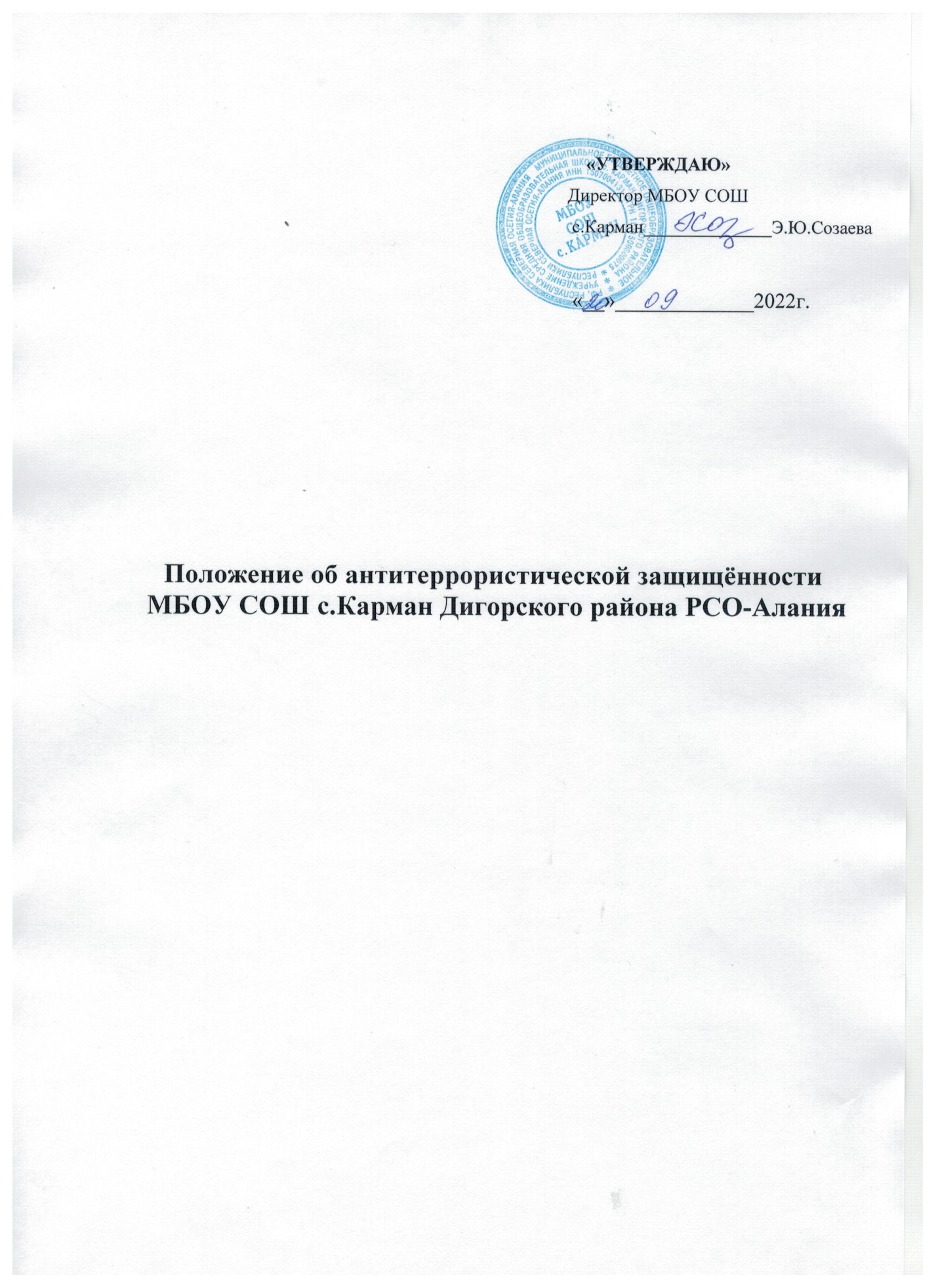 Положение об антитеррористической защищённости МБОУ СОШ с. Карман Дигорского района РСО-Алания1 Общие положения      Данное Положение разработано на основании Паспорта антитеррористической безопасности Муниципального бюджетного общеобразовательного  учреждения средней общеобразовательной школы  с.Карман Дигорского района РСО- Алания, далее ОУ.1.2. Цель: обеспечение правильности и слаженности действий личного состава иадминистрации школы при возникновении чрезвычайных ситуаций, в том числетеррористических угроз, стихийных бедствий и др.1.3. В ОУ строго воспрещается хранение пожароопасных, взрывоопасных, химически и биологически опасных, токсичных, наркотических, психотропных веществ и сильнодействующих ядов, и препаратов.1.4. Соблюдение контрольно-пропускного режима в школе обязательным условием функционирования образовательного учреждения.2 Организация охраны ОУ2.1. Охрана и защита объекта (школы) производятся штатными сотрудникамиобразовательного учреждения и ЧОП.- в дневное время – ЧОП - в ночное время, в выходные и праздничные дни один сторож охраняеттерриторию и здания.2.2. Пропускной режим в школе осуществляет  сотрудник ЧОП. Вход в зданияшколы посторонним лицам, посетителям разрешать только при наличии у нихдокумента, удостоверяющего личность, после регистрации в журнале учетапосетителей.2.3. Сотрудник ЧОП  обязан производить обход территории образовательного учрежденияперед началом учебного процесса, во время занятий и после окончания занятий, очем делаются соответствующие записи в «Журнале обхода территории»; принеобходимости осуществлять дополнительный осмотр территории и помещений.2.4. Контроль за содержанием в порядке подсобных помещений и запасныхвыходов из учреждения, которые должны быть закрыты, осуществляет заместитель директора по АХР.2.5. Запрещается загромождать территорию зданий школы, основные изапасные выходы, лестничные площадки строительными и другими материалами,предметами, которые затрудняют эвакуацию людей, материальных ценностей ипрепятствуют ликвидации возгораний, а также способствуют закладке взрывныхустройств.2.6. Педагогические работники обязаны прибывать на свои рабочие места за 15минут до начала прихода обучающихся с целью проверки состояния учебныхкабинетов на предмет отсутствия посторонних и подозрительных предметов.2.7. Проверка зданий и территории школы на предмет антитеррористическойзащищённости проводятся ежемесячно комиссией в соответствии с утверждённымграфиком.        3 Обязанности руководителя ОУ и других ответственных лиц ОУ3.1. В случае обнаружения взрывного устройства или подозрительногопредмета:- Немедленно сообщить об этом в правоохранительные органы по телефонамтерриториальных органов ФСБ, МВД, МЧС.- До прибытия оперативно-следственной группы дать указания работникам с обучающимися находиться на безопасном расстоянии от обнаруженного взрывногоустройства или подозрительного предмета, выставить оцепление.- Осуществить эвакуацию людей (обучающихся и работников) согласноимеющемуся плану.- Во всех случаях дать указание не приближаться, не трогать, не вскрывать и неперемещать находку. Зафиксировать время ее обнаружения.- Обеспечить возможность беспрепятственного подъезда к месту обнаруженияопасного или подозрительного предмета автомашин правоохранительных органов,медицинской помощи, пожарной охраны и других подразделений МЧС, службэксплуатации.- Обеспечить присутствие лиц, обнаруживших находку, до прибытия оперативно-следственной группы и фиксацию их показаний.3.2. При поступлении угрозы по телефону:Не оставлять без внимания ни один подобный сигнал. Своевременную передачу полученной информации в правоохранительные органы. Значительную помощь правоохранительныморганам при оперативно-следственных мероприятий по таким фактам окажут:- проведение инструктажа персонала учреждения о порядке действий при приеметелефонных сообщений с угрозами террористического характера;3.3. При поступлении угрозы в письменной форме:- Обеспечить четкое соблюдение личным составом учреждения правил обращенияс анонимными материалами (письмами, записками, надписями, информацией,записанной на дискету, аудио- и видеопленку).- Принять меры по обеспечению сохранности и своевременной передачиполученных материалов в правоохранительные органы.3.4. При захвате обучающихся и работников в заложники:- О сложившейся в учреждении ситуации незамедлительно сообщить вправоохранительные органы.- Не вступать в переговоры с террористами по собственной инициативе.-Принять меры к беспрепятственному проходу (проезду)правоохранительных органов, спецслужб, МЧС, автомашин скорой медицинскойпомощи.- По прибытии сотрудников спецподразделений ФСБ и МВД оказать им помощьв получении интересующей их информации.- При необходимости выполнять требования террористов, если это не связано спричинением ущерба жизни и здоровью людей, не противоречить преступникам, нерисковать жизнью окружающих и своей собственной.4 Мероприятия по усилению антитеррористической защищенности ОУ:4.1. Совместно с представителями исполнительной власти, родительскимкомитетом и Советом техникума проведение комплекса предупредительно –профилактических мероприятий по повышению бдительности.4.2. Включение в годовые и месячные планы воспитательной работы встреч ссотрудниками правоохранительных органов по темам: «Сущность терроризма»,«Дисциплинированность и бдительность – в чем выражается их взаимосвязь?» и др.4.3. Планирование и проведение занятий по вопросам противодействия терроризму с обучающимися и сотрудниками ОУ в рамках образовательныхДисциплин «Основы безопасности жизнедеятельности», «Безопасность жизнедеятельности».4.4. Планирование и проведение командно-штабных учений с сотрудникамишколы и коллективами обучающихся.